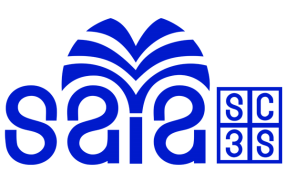 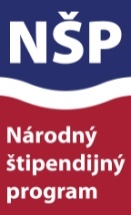 Univerzitná knižnica UCM v Trnavea Referát zahraničných stykov UCMa   SAIA, n. o. (Slovenská akademická informačná agentúra)Vás pozývajú naINFORMAČNÝ SEMINÁRpre študentov, doktorandov a vedecko-pedagogických pracovníkov trnavských univerzíto možnostiach štipendijných pobytov (študijné, prednáškové, výskumné) v zahraničí v rámci mobilitných programov koordinovaných agentúrou SAIA, n. o., v súvislosti s aktuálnymi výzvami na podávanie žiadostí o štipendiá. Program seminára:Akademické mobility – realizované na základe medzivládnej bilaterálnej dohodyCEEPUS – Stredoeurópsky výmenný program pre univerzitné štúdiáAkcia Rakúsko – Slovensko – projekty a individuálne možnosti štipendií Národný štipendijný program – možnosť študovať a vycestovať do celého svetaSciex-NMSch – Švajčiarsko-slovenský štipendijný fond pre doktorandov a postdoktorandovEURAXESS – praktické informácie spojené s mobilitou (zdravotné a sociálne poistenie, prechodný pobyt v zahraničí, daňové povinnosti pri pobyte v zahraničí...) Seminár sa uskutoční14. februára 2012 od 10:00 hodv Univerzitnej knižnici UCM, na Hajdóczyho ul. 2 v Trnave.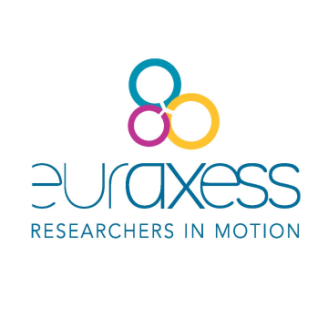 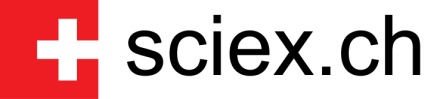 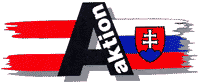 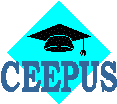 